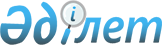 О некоторых вопросах Министерства внутренних дел Республики КазахстанПостановление Правительства Республики Казахстан от 14 октября 2021 года № 740.
      Правительство Республики Казахстан ПОСТАНОВЛЯЕТ:
      1. Реорганизовать государственное учреждение "Отдел полиции Целиноградского района Департамента полиции Акмолинской области Министерства внутренних дел Республики Казахстан" путем выделения из него государственного учреждения "Отдел полиции города Косшы Департамента полиции Акмолинской области Министерства внутренних дел Республики Казахстан".
      2. Установить, что финансирование вышеуказанных государственных учреждений осуществляется за счет и в пределах средств, предусмотренных в республиканском бюджете Министерства внутренних дел Республики Казахстан и бюджете Акмолинской области.
      3. Внести в постановление Правительства Республики Казахстан от 22 июня 2005 года № 607 "Вопросы Министерства внутренних дел Республики Казахстан" следующее дополнение:
      в Положении о Министерстве внутренних дел Республики Казахстан, утвержденном указанным постановлением:
      в перечне государственных учреждений – территориальных органов, находящихся в ведении Министерства и его ведомств:
      раздел "1. Министерство внутренних дел Республики Казахстан" дополнить строкой, порядковый номер 39-1, следующего содержания:
      "39-1. Отдел полиции города Косшы Департамента полиции Акмолинской области Министерства внутренних дел Республики Казахстан.".
      4. Министерству внутренних дел Республики Казахстан в установленном законодательством порядке принять меры, вытекающие из настоящего постановления.
      5. Настоящее постановление вводится в действие со дня его подписания.
					© 2012. РГП на ПХВ «Институт законодательства и правовой информации Республики Казахстан» Министерства юстиции Республики Казахстан
				
      Премьер-МинистрРеспублики Казахстан 

А. Мамин
